           Załącznik nr 1 do umowy  POWIATOWY URZĄD PRACY W ŁAŃCUCIE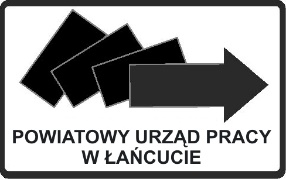 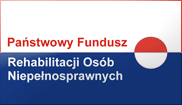 PROGRAM STAŻUImię i  nazwisko stażysty………………………………………………..................................* http://www.psz.praca.gov.pl (Klasyfikacja zawodów i specjalnościNiepełnosprawny stażysta niebędący pracownikiem nie będzie ponosił odpowiedzialności materialnej, czynności ujęte w opisie zadań będzie wykonywał w formie nauki i pod nadzorem wskazanego opiekuna, którego rolą jest udzielanie niepełnosprawnemu m. in. wskazówek 
i pomocy w wypełnianiu powierzonych zadań oraz poświadczenie własnym podpisem prawdziwości informacji zawartych w sprawozdaniu niepełnosprawnego z przebiegu stażu.Strony zgodnie oświadczają, że realizacja w/w programu stażu, umożliwi osobom niepełnosprawnym samodzielne wykonywanie pracy w danym zawodzie lub specjalności po zakończeniu stażu.Zmiana stażu może nastąpić wyłącznie w formie pisemnej w postaci aneksu do umowy               z dnia.................................... Program sporządzono w trzech egzemplarzach po jednym egzemplarzu dla PUP, organizatora oraz dla skierowanych osób niepełnosprawnych.         ……………………………………                                 ……………………………………… (data i podpis opiekuna stażu)     		       (data, podpis i pieczęć organizatora stażu)                                  Nazwa zawodu lub specjalności zgodnie z klasyfikacją zawodów *Nazwa komórki organizacyjnejStanowisko pracyZAKRES ZADAŃ WYKONYWANYCH PRZEZ STAŻYSTĘRodzaj uzyskiwanych kwalifikacji lub umiejętności zawodowych przez osobę niepełnosprawnąImię i nazwisko opiekunaWykształcenie opiekunaStanowisko zajmowane przez opiekunaSposób potwierdzenia nabytych kwalifikacji lub umiejętności zawodowychWydanie opinii przez organizatora po zakończeniu stażu. Opinia powinna zawierać informacje o zadaniach realizowanych przez osoby niepełnosprawne oraz kwalifikacjach lub umiejętnościach zawodowych pozyskanych w trakcie odbywania stażu.